		   WÓJT GMINY KALISKA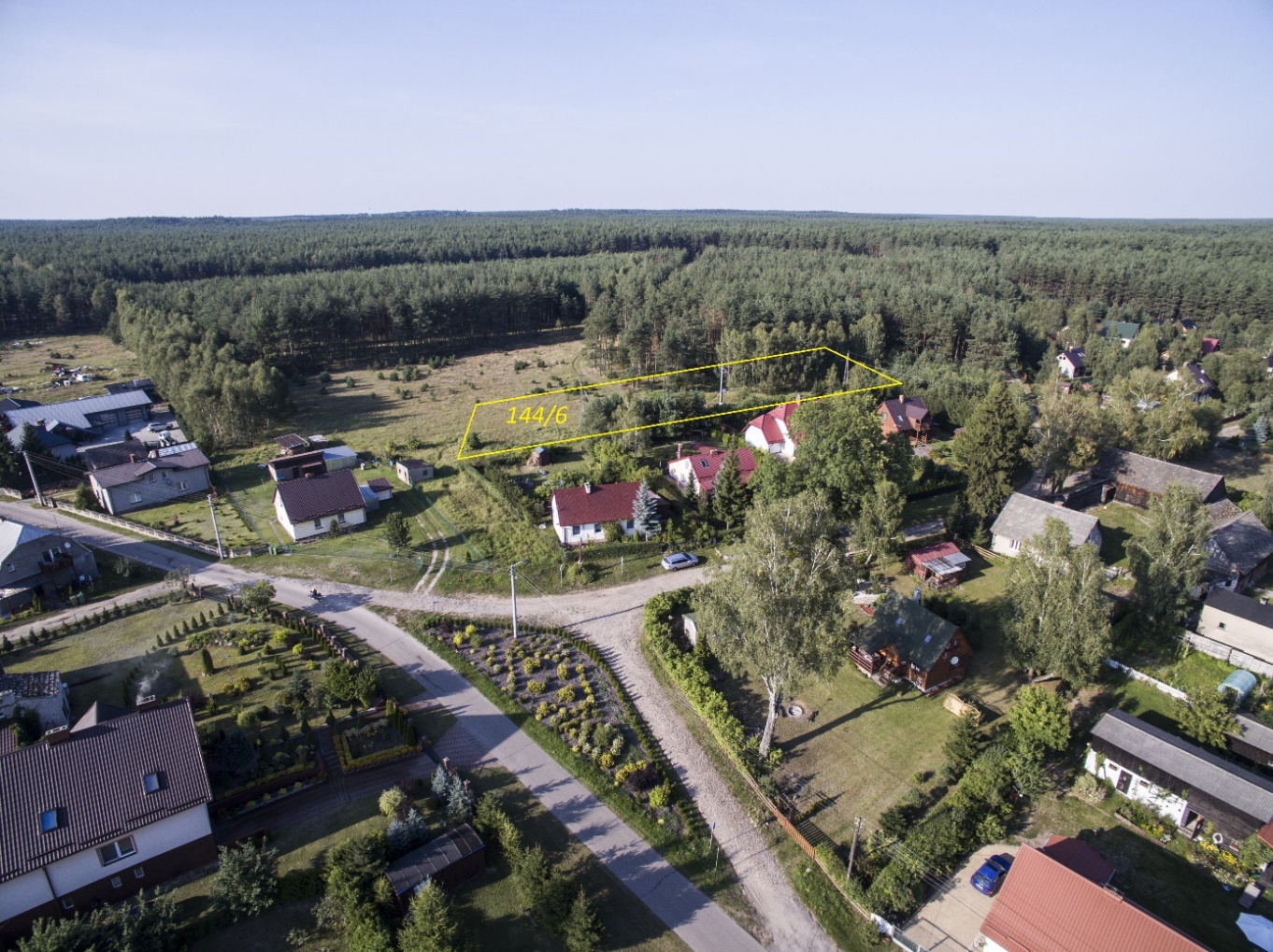                                    83-260 Kaliska  ul. Nowowiejska 2	                       tel.(58) 58-89-201, fax. (58) 58-89-206NA PODSTAWIE UCHWAŁY RADY GMINY KALISKA NR XXXII/242/2010 z dnia 26 maja 2010 r.                         OGŁASZA XIX PRZETARG USTNY NIEOGRANICZONYNA SPRZEDAŻ NIERUCHOMOŚCI GRUNTOWYCH STANOWIĄCYCH WASNOŚĆ GMINY KALISKA-  Wyżej wymieniona nieruchomość nie jest obciążona hipotecznie.-  Dla przedmiotowego terenu ustalono warunki zabudowy dla inwestycji polegającej na budowie budynków mieszkalnych.             	-  Do wylicytowanej  ceny  zostanie  doliczony  podatek VAT  w  wysokości  23 %.           	-  Przetarg odbędzie się  28 września 2017  roku  o godz. 15.30 w Urzędzie Gminy Kaliska ul. Nowowiejska 2 w sali  narad.            	-  Warunkiem uczestnictwa w przetargu jest wpłacenie wadium z zaznaczeniem na jaką nieruchomość  na  konto Urzędu Gminy                    Bank Spółdzielczy w Skórczu Oddział w Kaliskach, Nr rachunku 51 8342 0009 4000 0127 2000 0005,  w  terminie                     do  25.09.2017 roku  oraz  okazanie komisji przetargowej.            	-  Wadium wpłacone przez uczestnika, który przetarg wygrał zalicza się na poczet ceny nabycia nieruchomości.            	-  Zapłata pozostałej części należności za zakup działki winna być dokonana nie później niż dwa dni przed zawarciem umowy.            	-  W terminie 21 dni od daty rozstrzygnięcia przetargu organizator przetargu obowiązany jest zawiadomić osobę ustaloną jako                    nabywcę nieruchomości o miejscu i terminie zawarcia umowy sprzedaży.           	-  Jeżeli osoba ustalona jako nabywca nieruchomości nie stawi się bez usprawiedliwienia w miejscu i w terminie podanym 	    w  zawiadomieniu, organizator przetargu może odstąpić od zawarcia umowy, a wpłacone wadium nie podlega zwrotowi.            	-  przetarg wg  rozporządzenia rady ministrów  Dz. U. z  2004 r. Nr 207, poz. 2108.            	-  Dodatkowe informacje na temat przetargu można uzyskać w Urzędzie Gminy w Kaliskach pod numerem telefonu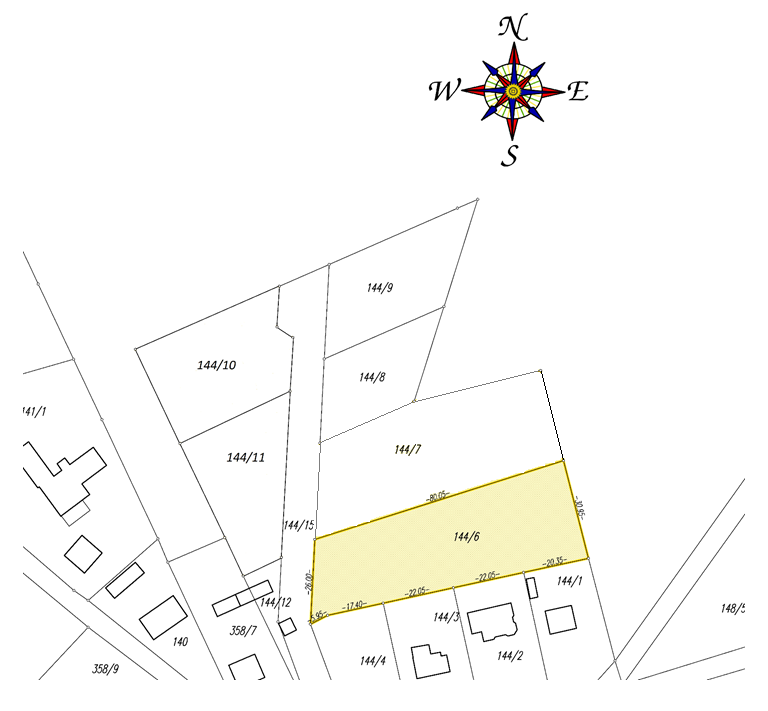               	   (58) 58-89-201 wew.33,  pokój Nr 2,  lub  obejrzeć położenie działek na stronie internetowej   www.bip.kaliska.pl ,  www.kaliska.pl .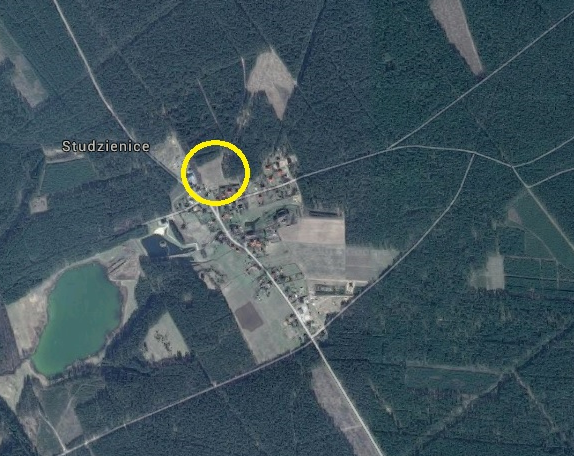 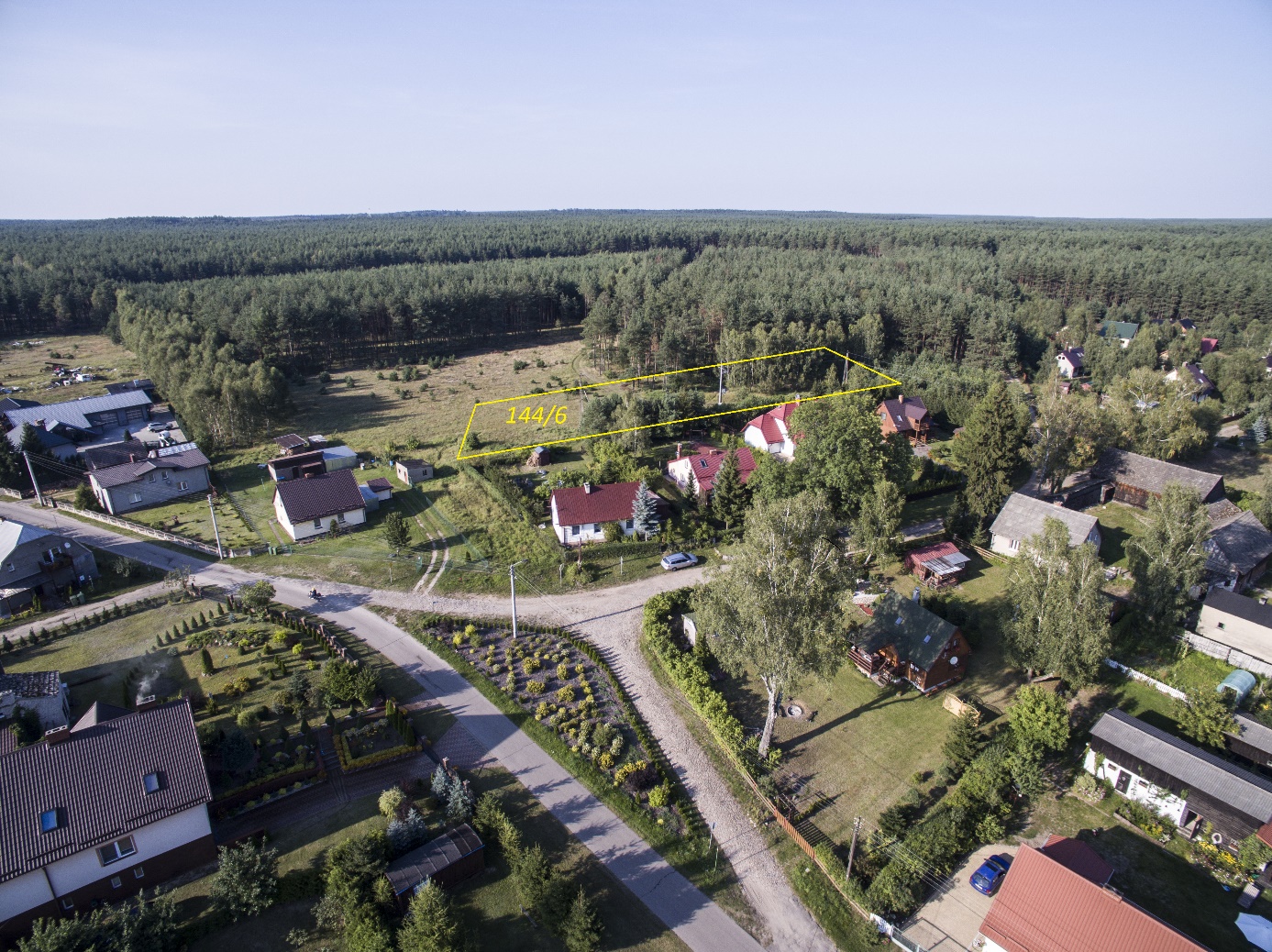 Lp.PołożenieNr działkiPow.w m2Nr KW Cena wywoławcza nieruchomości netto  w  złWadiumw  złMinimalnepostąpieniew  zł1.Studzienice144/622722631539.078,004.000,00500,00